    СОБРАНИЕ  ДЕПУТАТОВ  НОВОДРАЧЕНИНСКОГО   СЕЛЬСОВЕТАЗАРИНСКОГО   РАЙОНА   АЛТАЙСКОГО  КРАЯ	   Р Е Ш Е Н И Е  проект00.00.2022									 		  №  с.НоводрачениноОб утверждении отчета «Об исполнениибюджета муниципального образованияНоводраченинский сельсовет Заринского района Алтайского края за 2021 год»         В соответствии с пунктом 2 статьи 21  Устава муниципального образования Новодраченинский сельсовет Заринского района Алтайского края, статьей 34 Положения о бюджетном процессе и финансовом контроле в муниципальном образовании Новодраченинский сельсовет Заринского района Алтайского края, Собрание депутатов Новодраченинского сельсоветаРЕШИЛО:1.  Утвердить отчет «Об исполнении бюджета муниципального образования Новодраченинский сельсовет Заринского района Алтайского края за 2021 год» (прилагается).         2. Настоящее решение обнародовать на информационном стенде   Администрации Новодраченинского сельсовета.                3.  Контроль за исполнением  настоящего решения возложить на постоянную комиссию Собрания депутатов Новодраченинского сельсовета  по бюджету, налоговой и кредитной политике.	Глава сельсовета                                              				        А.Е.ГавшинПРИЛОЖЕНИЕ  к решению Собранию депутатов Новодраченинского сельсовета от 00.00.2022  №  ОТЧЕТоб исполнении бюджета муниципального образования Новодраченинский сельсовет Заринского района Алтайского края за 2021 год      Утвердить отчёт об исполнении  бюджета муниципального образования Новодраченинский сельсовет Заринского района Алтайского края за 2021 год по следующим показателям:              1)по доходам в сумме 7865,7 тыс. руб;      2) по расходам в сумме 8022,5 тыс. руб;    3)по источникам финансирования в сумме 156,8 тыс. руб.;      4) дефицит бюджета утвердить в сумме 156,8тыс. руб.Источники финансирования дефицитабюджета бюджета в 2021 году по кодам классификациитыс.руб.Доходы  бюджета за 2021 год по кодам видов, подвидов доходов, классификаций операций сектора государственного управления, относящихся к доходам бюджетовтыс.руб.Доходы  бюджета по кодам классификаций операций доходов бюджетов за 2021 годтыс.руб.Расходы  бюджета за 2021 год по разделам и подразделам классификации расходов бюджетовтыс.руб.Распределение ассигнований по разделам, подразделам, целевым статьям и видам расходов классификации расходов бюджетов в ведомственной структуре расходов на 2021 годтыс. рублейКод бюджетнойклассификацииНаименованиеУточненныйгодовойпланФактическиисполнено123401050000000000000Изменение остатков средств на счетах по учету средств бюджетов400,5156,801050000000000500Увеличение остатков средств бюджетов01050201100000510Увеличение прочих остатков денежных средств бюджетов сельских поселений400,5156,8Всего источников финансирования400,5156,8Код бюджетной классификацииНаименование показателейУточненный годовой планФактическое исполнение% исполнения12345ДОХОДЫ000 101 00000 00 0000 000Налог на прибыль, доходы164,0163,499,6000 101 02010 01 0000 110Налог на доходы физических лиц с доходов, источником которых является налоговый агент, за исключением доходов, в отношении которых исчисление и уплата налога осуществляется в соответствии со статьями 227, 227.1 и 228 Налогового Кодекса Российской Федерации164,0163,499,6000 106 00000 00 0000 000Налог на имущество физических лиц22,022,2100,9000 106 01000 00 0000 110Налог на имущество физических лиц22,022,2100,9000 106 01030 10 0000 110Налог на имущество физисческих лиц, взимаемых по ставкам, применяемым к объектам налогооблажения, расположенным в границах сельских поселений22,022,2100,9000 106 06000 00 0000 110Земельный налог1093,01095,6100,2000 106 06033 10 0000 110Земельный налог с организаций, обладающих земельным участком, расположенным в границах сельских поселений874,0873,7100000 106 06043 10 0000 110Земельный налог с физических лиц, обладающих земельным участком, расположенным в границах сельских поселений219,0221,9101,3000 108 00000 00 0000 000Государственная пошлина 4,04,6115000 108 04020 10 0000 110Государственная пошлина за совершение нотариальных действий должностными лицами органов местного самоуправления, уполномоченными в соответствии с законодательными актами Российской Федерации на совершение нотариальных действий4,04,6115000 113 00000 00 0000 000Доходы от оказания платных услуг и компенсации затрат государства688,0687,9100000 113 02065 10 0000 130Доходы, поступающие в порядке возмещения расходов, понесенных в связи с эксплуатацией имущества сельских поселений688,0687,9100000 114 00000 00 0000 000Доходы от продажи материальных и нематериальных активов57,557,5100000 114 02053 10 0000 410Доходы от реализации иного имущества, находящегося в собственности сельских поселений (за исключением имущества муниципальных бюджетных и автономных учреждений, а также имущества муниципальных унитарных предприятий, в том числе казенных) в части реализации основных средств по указанному имуществу57,557,5100000 100 00000 00 0000 000ИТОГО НАЛОГОВЫХ И НЕНАЛОГОВЫХ ДОХОДОВ2028,52031,2100,1000 202 00000 00 0000 000Безвозмездные поступления из других бюджетов бюджетной системы Российской Федерации 5834,55834,5100000 202 10000 00 0000 150Дотации бюджетам бюджетной системы Российской Федерации181,2181,2100000 202 16001 10 0000 150Дотации бюджетам сельских поселений на выравнивание бюджетной обеспеченности из бюджетов муниципальных районов181,2181,2100000 202 30000 00 0000 150Субвенции бюджетам бюджетной системы Российской Федерации100,0100,0100000 202 35118 10 0000 150Субвенции бюджетам сельских поселений на осуществление первичного воинского учета на территориях, где отсутствуют военные комиссариаты100,0100,0100000 202 40000 00 0000 150Иные межбюджетные трансферты5805,25805,2100000 202 40014 10 0000 150Межбюджетные трансферты, передаваемые бюджетам сельских поселений из бюджетов муниципальных районов на осуществление части полномочий по решению вопросов местного значения в соответствии с заключенными соглашениями3274,03274,0100000 202 49999 10 0000 150Прочие межбюджетные трансферты, передаваемые бюджетам сельских поселений2531,22531,2100000 219 00000 00 0000 150Возврат остатков субсидий, субвенций и иных межбюджетных трансфертов, имеющих целевое назначение, прошлых лет-251,9-251,9100000 219 60010 10 0000 150Возврат прочихостатков субсидий, субвенций и иных межбюджетных трансфертов, имеющих целевое назначение, прошлых лет из бюджетов сельских поселений-251,9-251,9100ВСЕГО ДОХОДОВ7863,07865,7100Код бюджетной классификацииНаименование показателейУточненный годовой планФактическое исполнение% исполнения12345000 100 00000 00 0000 000ДОХОДЫ000 101 00000 00 0000 000Налоги на прибыль164,0163,499,6000 106 00000 00 0000 000Налоги на имущество физических лиц1115,01117,8100,2000 108 00000 00 0000 000Государственная пошлина 4,04,6115000 113 00000 00 0000 000Доходы от оказания платных услуг (работ) и компенсации затрат государства688,0687,9100000 114 00000 00 0000 000Доходы от продажи материальных и нематериальных активов57,557,5100000 200 00000 00 0000 000БЕЗВОЗМЕЗДНЫЕ ПОСТУПЛЕНИЯ5834,55834,5100ВСЕГО ДОХОДОВ7863,07865,7100НаименованиеРазделПодразделУточненный годовой планФактическое исполнение% исполнения123456Общегосударственные вопросы011110,51107,999,8Функционирование Правительства Российской Федерации, высших исполнительных органов государственной власти субъектов Российской Федерации, местных администраций0104811,2809,799,8Резервные фонды01111,000Другие общегосударственные вопросы0113298,3298,2100Национальная оборона02100,0100,0100Мобилизационная и вневойсковая подготовка0203100,0100,0100Национальная безопасность и правоохранительная деятельность031,01,0100Защита населения и территории от чрезвычайных ситуаций природного и техногенного характера, пожарная безопасность03101,01,0100Национальная экономика043340,43103,292,9Содействие занятости населения040119,419,4100Дорожное хозяйство (дорожные фонды)04093281,03043,892,8Другие вопросы в области национальной экономики041240,040,0100Жилищно-коммунальное хозяйство052614,32613,1100Коммунальное хозяйство05022612,32611,1100Благоустройство05032,02,0100Культура, кинематография081092,31092,3100Культура0801399,0399,0100Другие вопросы в области культуры, кинематографии0804693,3693,3100Физическая культура и спорт115,05,0100Массовый спорт11025,05,0100Итого расходов8263,58022,597,1НаименованиеГлРзПРЦСРВУточненный годовой планФактическое исполнение% исполнения1234567Администрация Новодраченинского сельсовета заринского района Алтайского края3038263,58022,597,1Общегосударственные вопросы303011110,51107,999,8Функционирование Правительства Российской Федерации, высших исполнительных органов государственной власти субъектов Российской Федерации, местных администраций3030104811,2809,799,8Руководство и управление в сфере установленных функций органов государственной власти субъектов Российской Федерации и органов местного самоуправления30301040100000000784,2782,899,8Расходы на обеспечение деятельности органов местного самоуправления30301040120000000784,2782,899,8Центральный аппарат органов местного самоуправления30301040120010110306,5305,999,8Расходы на выплаты персоналу в целях обеспечения выполнения функций государственными (муниципальными) органами, казенными учреждениями, органами управления государственными внебюджетными фондами30301040120010110100269,9269,499,8Закупка товаров, работ и услуг для обеспечения государственных (муниципальных) нужд3030104012001011020034,634,599,7Уплата налогов, сборов и иных платежей303010401200101108502,02,0100Глава местной администрации (исполнительно-распорядительного органа муниципального образования)30301040120010130477,7476,999,8Расходы на выплаты персоналу в целях обеспечения выполнения функций государственными (муниципальными) органами, казенными учреждениями, органами управления государственными внебюджетными фондами30301040120010130100477,7476,999,8Иные вопросы в области жилищно-коммунального хозяйства3030104920000000027,026,999,6Иные расходы в области жилищно-коммунального хозяйства3030104929000000027,026,999,6Расходы на обеспечение расчетов за топливно-энергетические ресурсы, потребляемые муниципальными учреждениями303010492900S119027,026,999,6Закупка товаров, работ и услуг для обеспечения государственных (муниципальных) нужд303010492900S119020027,026,999,6Резервные фонды30301111,000Иные расходы органов государственной власти субъектов Российской Федерации и органов местного самоуправления303011199000000001,000Резервные фонды303011199100000001,000Резервные фонды местных администраций303011199100141001,000Резервные средства303011199100141008701,000Другие общегосударственные вопросы3030113298,3298,2100Расходы на обеспечение деятельности (оказание услуг) подведомственных учреждений30301130200000000294,5294,4100Расходы на обеспечение деятельности (оказание услуг) иных подведомственных учреждений30301130250000000294,5294,4100Учреждения по обеспечению хозяйственного обслуживания30301130250010810294,5294,4100Закупка товаров, работ и услуг для обеспечения государственных (муниципальных) нужд30301130250010810200242,5242,5100Уплата налогов, сборов и иных платежей3030113025001081085052,051,9100Межбюджетные трансферты общего характера бюджетам субъектов Российской Федерации и муниципальных образований 303011398000000003,83,8100Иные межбюджетные трансферты общего характера303011398500000003,83,8100Межбюджетные трансферты бюджетам муниципальных районов из бюджетов поселений и межбюджетные трансферты бюджетам поселений из бюджетов муниципальных районов на осуществление части полномочий по решению вопросов местного значения в соответствии с заключенными соглашениями303011398500605103,83,8100Иные межбюджетные трансферты303011398500605105403,83,8100Национальная оборона30302100,0100,0100Мобилизационная и вневойсковая подготовка3030203100,0100,0100Руководство и управление в сфере установленных функций органов государственной власти субъектов Российской Федерации и органов местного самоуправления30302030100000000100,0100,0100Руководство и управление в сфере установленных функций30302030140000000100,0100,0100Осуществление первичного воинского учета на территориях, где отсутствуют военные комиссариаты30302030140051180100,0100,0100Расходы на выплаты персоналу в целях обеспечения выполнения функций государственными (муниципальными) органами, казенными учреждениями, органами управления государственными внебюджетными фондами3030203014005118010091,791,7100Закупка товаров, работ и услуг для обеспечения государственных (муниципальных) нужд303020301400511802008,38,3100Национальная безопасность и правоохранительная деятельность303031,01,0100Защита населения и территории от чрезвычайных ситуаций природного и техногенного характера, пожарная безопасность30303101,01,0100Предупреждение и ликвидация чрезвычайных ситуаций и последствий стихийных бедствий303031094000000001,01,0100Финансирование иных мероприятий по предупреждению и ликвидации чрезвычайных ситуаций и последствий стихийных бедствий303031094200000001,01,0100Расходы на финансовое обеспечение мероприятий, связанных с ликвидацией последствий чрезвычайных ситуаций и стихийных бедствий303031094200120101,01,0100Закупка товаров, работ и услуг для обеспечения государственных (муниципальных) нужд303031094200120102001,01,0100Национальная экономика303043340,43103,292,9Общеэкономические вопросы303040119,419,4100Иные вопросы в отраслях социальной сферы3030401900000000019,419,4100Иные вопросы в сфере социальной политики3030401904000000019,419,4100Содействие занятости населения3030401904001682019,419,4100Расходы на выплаты персоналу в целях обеспечения выполнения функций государственными (муниципальными) органами, казенными учреждениями, органами управления государственными внебюджетными фондами3030401904001682010019,419,4100Дорожное хозяйство (дорожные фонды)30304093281,03043,892,8Иные вопросы в области национальной экономике303040991000000003281,03043,892,8Мероприятия в сфере транспорта и дорожного хозяйства303040991200000003281,03043,892,8Содержание, ремонт, реконструкция и строительство автомобильных дорог, являющихся муниципальной собственностью303040991200672701279,71042,681,5Закупка товаров, работ и услуг для обеспечения государственных (муниципальных) нужд303040991200672702001279,71042,681,5Проектирование, строительство, реконструкция, капитальный ремонт и ремонт автомобильных дорог общего пользования местного значения303040991200S10302001,32001,2100Закупка товаров, работ и услуг для обеспечения государственных (муниципальных) нужд303040991200S10302002001,32001,2100Другие вопросы в области национальной экономики303041240,040,0100Иные расходы органов государственной власти субъектов Российской Федерации и органов местного самоуправления3030412990000000040,040,0100Прочие выплаты по обязательствам государства3030412999001471040,040,0100Закупка товаров, работ и услуг для обеспечения государственных (муниципальных) нужд3030412999001471020040,040,0100Жилищно-коммунальное хозяйство303052614,02613,1100Коммунальное хозяйство30305022612,32611,1100Межбюджетные трансферты общего характера бюджетам субъектов Российской Федерации и муниципальных образований30305027200000000949,5949,5100Предоставление субсидий муниципальным образованиям на реализацию проектов развития общественной инфраструктуры, основанных на инициативах граждан303050272100S0260949,5949,5100Закупка товаров, работ и услуг для обеспечения государственных (муниципальных) нужд303050272100S0260200949,5949,5100Иные вопросы в области жилищно-коммунального хозяйства303050292000000001662,81661,699,9Иные расходы в области жилищно-коммунального хозяйства303050292900000001662,81661,699,9Мероприятия в области коммунального хозяйства303050292900180301662,81661,699,9Закупка товаров, работ и услуг для обеспечения государственных (муниципальных) нужд303050292900180302001651,61650,599,9Уплата налогов, сборов и иных платежей3030502929001803085011,211,199,1Благоустройство30305032,02,0100Иные вопросы в области жилищно-коммунального хозяйства303050392000000002,02,0100Иные расходы в области жилищно-коммунального хозяйства303050392900000002,02,0100Организация и содержание мест захоронения303050392900180702,02,0100Закупка товаров, работ и услуг для обеспечения государственных (муниципальных) нужд303050392900180702002,02,0100Культура, кинематография303081092,31092,3100Культура3030801399,0399,0100Расходы на обеспечение деятельности (оказание услуг) подведомственных учреждений30308010200000000229,5229,5100Расходы на обеспечение деятельности (оказание услуг) подведомственных учреждений в сфере культуры30308010220000000229,5229,5100Дома культуры30308010220010530229,5229,5100Закупка товаров, работ и услуг для обеспечения государственных (муниципальных) нужд30308010220010530200200,0200,0100Уплата налогов, сборов и иных платежей3030801022001053085029,529,5100Иные вопросы в области жилищно-коммунального хозяйства30308019200000000169,5169,5100Иные расходы в области жилищно-коммунального хозяйства30308019290000000169,5169,5100Расходы на обеспечение расчетов за топливно-энергетические ресурсы, потребляемые муниципальными учреждениями303080192900S1190169,5169,5100Закупка товаров, работ и услуг для обеспечения государственных (муниципальных) нужд303080192900S1190200169,5169,5100Другие вопросы в области культуры, кинематографии3030804693,3693,3100Расходы на обеспечение деятельности (оказание услуг) подведомственных учреждений30308040200000000688,8688,8100Расходы на обеспечение деятельности (оказания услуг) иных подведомственных учреждений30308040250000000688,8688,8100Учреждения по обеспечению хозяйственного обслуживания30308040250010810688,8688,8100Расходы на выплаты персоналу в целях обеспечения выполнения функций государственными (муниципальными) органами, казенными учреждениями, органами управления государственными внебюджетными фондами30308040250010810100688,8688,8100Иные вопросы в отраслях социальной сферы303080490000000004,54,5100Иные вопросы в сфере культуры и средств массовой информации303080490200000004,54,5100Мероприятия в сфере культуры и кинематографии303080490200165104,54,5100Закупка товаров, работ и услуг для обеспечения государственных (муниципальных) нужд303080490200165102004,54,5100Физическая культура и спорт303115,05,0100Массовый спорт30311025,05,0100Иные вопросы в отраслях социальной сферы303110290000000005,05,0100Иные вопросы в сфере здравоохранения, физической культуры и спорта303110290300000005,05,0100Мероприятия в области здравоохранения, спорта и физической культуры, туризма303110290300166705,05,0100Расходы на выплаты персоналу в целях обеспечения выполнения функций государственными (муниципальными) органами, казенными учреждениями, органами управления государственными внебюджетными фондами303110290300166701005,05,0100Итого расходов8263,58022,597,1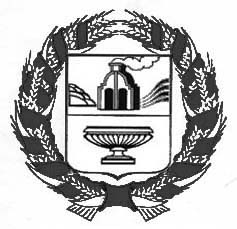 